Instituto de Educação Infantil e Juvenil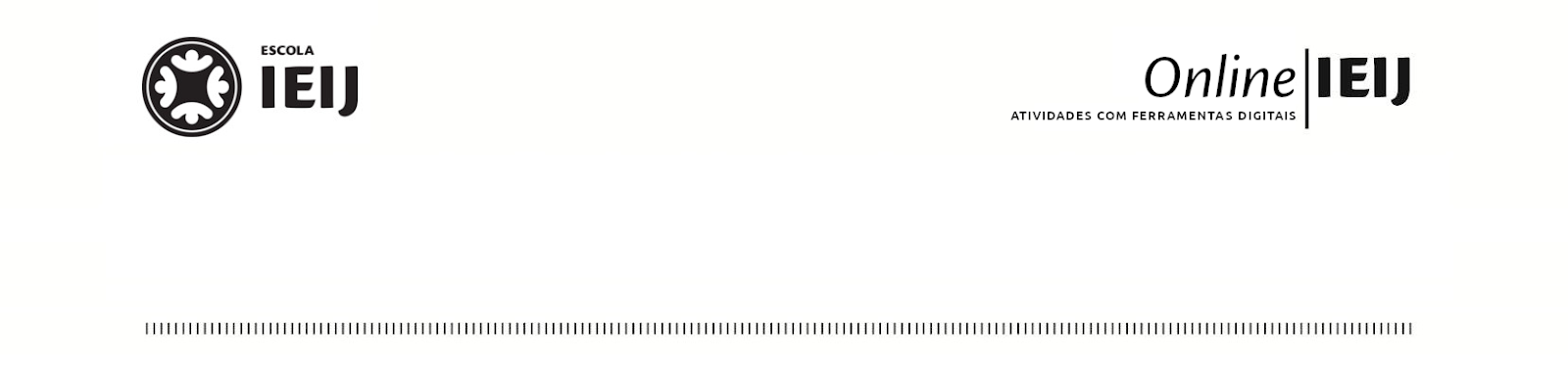 Primavera, 2020. Londrina, 17 de novembro.Nome: _____________________________________  Turma: 6º anoÁrea do conhecimento: Língua Portuguesa | Professor: Fernando LisbôaHoje é dia de fazermos as melhoras das atividades realizadas. Sendo assim, escolham as atividades que precisam melhorar (ou que não fizeram), dentre as listadas abaixo.Façam suas melhoras, seguindo as orientações colocadas nas atividades. Depois, reenviem as propostas em seus respectivos dias:Lista de atividades para melhorar:Melhoras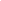 DiaTítulo27/10Narrativa de Ficção científica28/10Narrativa de Ficção científica II10/11Classes de palavras11/11Afrofuturismo